О внесении изменений в состав комиссии по координации работы по противодействию коррупции в Слободо-Туринском муниципальном районе, утвержденный постановлением Администрации Слободо-Туринского муниципального района от 14.05.2018  № 223В связи с кадровыми изменениямиПОСТАНОВЛЯЕТ:1. Внести в состав комиссии по координации работы по противодействию коррупции в Слободо-Туринском муниципальном районе, утвержденный постановлением Администрации Слободо-Туринского муниципального района  от 14.05.2018  № 223 «О создании комиссии по координации работы по противодействию коррупции в Слободо-Туринском муниципальном районе» следующие изменения:1) исключить из состава комиссии:Черных Катерина Владимировна - главный специалист по правовым вопросам Администрации Слободо-Туринского муниципального района, секретарь комиссии;2) включить в состав комиссии:Ткаченко Георгий Олегович - главный специалист по правовым вопросам Администрации Слободо-Туринского муниципального района, секретарь комиссии. 2. Опубликовать настоящее постановление на официальном сайте Администрации Слободо-Туринского муниципального района в информационно-телекоммуникационной сети «Интернет» http://slturmr.ru/.Глава Слободо-Туринского муниципального района		                            В.А. Бедулев	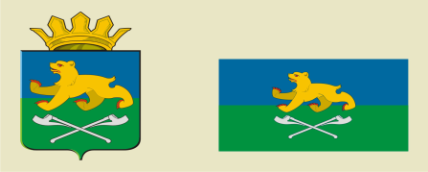 АДМИНИСТРАЦИЯ СЛОБОДО-ТУРИНСКОГОМУНИЦИПАЛЬНОГО РАЙОНАПОСТАНОВЛЕНИЕАДМИНИСТРАЦИЯ СЛОБОДО-ТУРИНСКОГОМУНИЦИПАЛЬНОГО РАЙОНАПОСТАНОВЛЕНИЕот 25.01.2021№ 26 с. Туринская Слободас. Туринская Слобода